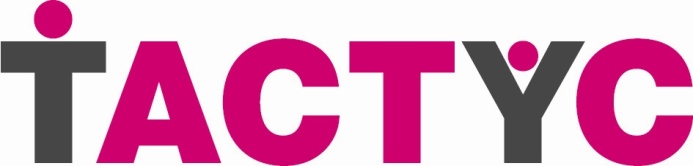 TACTYC Conference 2017Saturday 4th November 2017International Convention Centre BirminghamBroad Street | Birmingham | B1 2EA | UK- NEW Submission Date for Proposal Form: 1.10.17 - Research Briefings are a conference workshop item. Research Briefing slots are 15 minutes, with question time added at the end. Research briefings offer an opportunity for research engaged colleagues to present their work focused on one of our conference themes:Research Briefings that are selected for presentation will be accompanied by papers of 2000-3000 words which must be submitted by e-mail to Dr. Jane Murray - jane.murray@northampton.ac.uk by 30th October 2017Conference research briefing papers will be published on the TACTYC website following the conference*If you would like your Research Briefing to be considered, please submit an outline (150-300 words) using the ‘Research Briefing Form’ overleaf by e-mail to Dr. Jane Murray at jane.murray@northampton.ac.uk no later than September 17th 2017. All submissions will receive a response.Please note, it will be necessary to register for the conference no later than October 1st 2017.*subject to author consent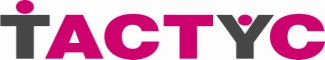 TACTYC Annual Conference 2017Saturday 4th November 2017International Convention Centre BirminghamBroad Street | Birmingham | B1 2EA | UKResearch Briefing Proposal Form- 2017 TACTYC Conference Themes -Young Children’s WorldsEarly Childhood Professionals for 21st Century ChildrenChallenges and Opportunities in Early Childhood Research Briefing Form(150-300 words – expand boxes as required)Research Briefing Form(150-300 words – expand boxes as required)Research Briefing Form(150-300 words – expand boxes as required)Research Briefing Form(150-300 words – expand boxes as required)Research Briefing Form(150-300 words – expand boxes as required)Research Briefing Form(150-300 words – expand boxes as required)Research Briefing Form(150-300 words – expand boxes as required)NOTE: Submit by 1st October, 2017 to: Dr. Jane Murray at jane.murray@northampton.ac.uk  All submissions will receive a response. Research Briefings that are selected for presentation will be accompanied by papers of 2000-3000 words which must be submitted by 30th October 2017 to jane.murray@northampton.ac.uk   NOTE: Submit by 1st October, 2017 to: Dr. Jane Murray at jane.murray@northampton.ac.uk  All submissions will receive a response. Research Briefings that are selected for presentation will be accompanied by papers of 2000-3000 words which must be submitted by 30th October 2017 to jane.murray@northampton.ac.uk   NOTE: Submit by 1st October, 2017 to: Dr. Jane Murray at jane.murray@northampton.ac.uk  All submissions will receive a response. Research Briefings that are selected for presentation will be accompanied by papers of 2000-3000 words which must be submitted by 30th October 2017 to jane.murray@northampton.ac.uk   NOTE: Submit by 1st October, 2017 to: Dr. Jane Murray at jane.murray@northampton.ac.uk  All submissions will receive a response. Research Briefings that are selected for presentation will be accompanied by papers of 2000-3000 words which must be submitted by 30th October 2017 to jane.murray@northampton.ac.uk   NOTE: Submit by 1st October, 2017 to: Dr. Jane Murray at jane.murray@northampton.ac.uk  All submissions will receive a response. Research Briefings that are selected for presentation will be accompanied by papers of 2000-3000 words which must be submitted by 30th October 2017 to jane.murray@northampton.ac.uk   NOTE: Submit by 1st October, 2017 to: Dr. Jane Murray at jane.murray@northampton.ac.uk  All submissions will receive a response. Research Briefings that are selected for presentation will be accompanied by papers of 2000-3000 words which must be submitted by 30th October 2017 to jane.murray@northampton.ac.uk   NOTE: Submit by 1st October, 2017 to: Dr. Jane Murray at jane.murray@northampton.ac.uk  All submissions will receive a response. Research Briefings that are selected for presentation will be accompanied by papers of 2000-3000 words which must be submitted by 30th October 2017 to jane.murray@northampton.ac.uk   Author Name (s)Author Name (s)Emma Holton (Tutor/Researcher) & Nicola Novis (Parent)Emma Holton (Tutor/Researcher) & Nicola Novis (Parent)Emma Holton (Tutor/Researcher) & Nicola Novis (Parent)Emma Holton (Tutor/Researcher) & Nicola Novis (Parent)Emma Holton (Tutor/Researcher) & Nicola Novis (Parent)Organisation (s)Organisation (s)Pen Green Research, Training and Development BasePen Green Research, Training and Development BasePen Green Research, Training and Development BasePen Green Research, Training and Development BasePen Green Research, Training and Development BaseContactDetails of 1st author onlyAddress108 Rockingham Road,Corby,NorthantsNN17 1AG108 Rockingham Road,Corby,NorthantsNN17 1AG108 Rockingham Road,Corby,NorthantsNN17 1AG108 Rockingham Road,Corby,NorthantsNN17 1AG108 Rockingham Road,Corby,NorthantsNN17 1AGContactDetails of 1st author onlyE-maileholton@northamptonshire.gov.ukeholton@northamptonshire.gov.ukeholton@northamptonshire.gov.ukeholton@northamptonshire.gov.ukeholton@northamptonshire.gov.ukContactDetails of 1st author onlyTelephone01536 44343501536 44343501536 44343501536 44343501536 443435Research Briefing TitleResearch Briefing TitleHarry gets stuck – A child study to support Practitioners’ understanding of a Child’s worldHarry gets stuck – A child study to support Practitioners’ understanding of a Child’s worldHarry gets stuck – A child study to support Practitioners’ understanding of a Child’s worldHarry gets stuck – A child study to support Practitioners’ understanding of a Child’s worldHarry gets stuck – A child study to support Practitioners’ understanding of a Child’s worldResearch questionsResearch questionsUsing analysis of observational data in relation to theoretical frameworks, can we more fully understand a child’s emotional world?  Through close observation and parental partnership can we better understand the child’s context, experiences and the messages they are conveying through their play and use this to support their learning and development?Using analysis of observational data in relation to theoretical frameworks, can we more fully understand a child’s emotional world?  Through close observation and parental partnership can we better understand the child’s context, experiences and the messages they are conveying through their play and use this to support their learning and development?Using analysis of observational data in relation to theoretical frameworks, can we more fully understand a child’s emotional world?  Through close observation and parental partnership can we better understand the child’s context, experiences and the messages they are conveying through their play and use this to support their learning and development?Using analysis of observational data in relation to theoretical frameworks, can we more fully understand a child’s emotional world?  Through close observation and parental partnership can we better understand the child’s context, experiences and the messages they are conveying through their play and use this to support their learning and development?Using analysis of observational data in relation to theoretical frameworks, can we more fully understand a child’s emotional world?  Through close observation and parental partnership can we better understand the child’s context, experiences and the messages they are conveying through their play and use this to support their learning and development?Methodology and MethodsMethodology and MethodsInterpretive, case study methodology, fully informed consent gained from parents of child and assent also gained from child.Interpretive, case study methodology, fully informed consent gained from parents of child and assent also gained from child.Interpretive, case study methodology, fully informed consent gained from parents of child and assent also gained from child.Interpretive, case study methodology, fully informed consent gained from parents of child and assent also gained from child.Interpretive, case study methodology, fully informed consent gained from parents of child and assent also gained from child.Theoretical frameworkTheoretical frameworkDrawing on companionship theory (Trevarthen 2001), companionable learning (Roberts 2011), schemas (Athey 1997), and schemas and emotions (Arnold 2010)Drawing on companionship theory (Trevarthen 2001), companionable learning (Roberts 2011), schemas (Athey 1997), and schemas and emotions (Arnold 2010)Drawing on companionship theory (Trevarthen 2001), companionable learning (Roberts 2011), schemas (Athey 1997), and schemas and emotions (Arnold 2010)Drawing on companionship theory (Trevarthen 2001), companionable learning (Roberts 2011), schemas (Athey 1997), and schemas and emotions (Arnold 2010)Drawing on companionship theory (Trevarthen 2001), companionable learning (Roberts 2011), schemas (Athey 1997), and schemas and emotions (Arnold 2010)Summary of key findings/key implications Summary of key findings/key implications Through the combination of close observation and meaningful partnership with parents, we found that: In relation to schemas:Harry demonstrated a ‘cluster’ of schemas (Athey 2007)Harry was interested in making physical and emotional ‘connections’ Harry was interested in creating ‘boundaries’Harry may have been exercising some control in his environmentIn relation to companionship:Harry was supported in the four strands of ‘companionable’ learning (Roberts 2011)Harry was particularly interested in engaging with adultsThis enables parents and practitioners to work together to support Harry through a significant transition within the early years setting. Through the combination of close observation and meaningful partnership with parents, we found that: In relation to schemas:Harry demonstrated a ‘cluster’ of schemas (Athey 2007)Harry was interested in making physical and emotional ‘connections’ Harry was interested in creating ‘boundaries’Harry may have been exercising some control in his environmentIn relation to companionship:Harry was supported in the four strands of ‘companionable’ learning (Roberts 2011)Harry was particularly interested in engaging with adultsThis enables parents and practitioners to work together to support Harry through a significant transition within the early years setting. Through the combination of close observation and meaningful partnership with parents, we found that: In relation to schemas:Harry demonstrated a ‘cluster’ of schemas (Athey 2007)Harry was interested in making physical and emotional ‘connections’ Harry was interested in creating ‘boundaries’Harry may have been exercising some control in his environmentIn relation to companionship:Harry was supported in the four strands of ‘companionable’ learning (Roberts 2011)Harry was particularly interested in engaging with adultsThis enables parents and practitioners to work together to support Harry through a significant transition within the early years setting. Through the combination of close observation and meaningful partnership with parents, we found that: In relation to schemas:Harry demonstrated a ‘cluster’ of schemas (Athey 2007)Harry was interested in making physical and emotional ‘connections’ Harry was interested in creating ‘boundaries’Harry may have been exercising some control in his environmentIn relation to companionship:Harry was supported in the four strands of ‘companionable’ learning (Roberts 2011)Harry was particularly interested in engaging with adultsThis enables parents and practitioners to work together to support Harry through a significant transition within the early years setting. Through the combination of close observation and meaningful partnership with parents, we found that: In relation to schemas:Harry demonstrated a ‘cluster’ of schemas (Athey 2007)Harry was interested in making physical and emotional ‘connections’ Harry was interested in creating ‘boundaries’Harry may have been exercising some control in his environmentIn relation to companionship:Harry was supported in the four strands of ‘companionable’ learning (Roberts 2011)Harry was particularly interested in engaging with adultsThis enables parents and practitioners to work together to support Harry through a significant transition within the early years setting. Please note: We supply a data projector, screen and laptop. Please indicate below regarding your technology requirements.Please note: We supply a data projector, screen and laptop. Please indicate below regarding your technology requirements.Please note: We supply a data projector, screen and laptop. Please indicate below regarding your technology requirements.Please note: We supply a data projector, screen and laptop. Please indicate below regarding your technology requirements.Please note: We supply a data projector, screen and laptop. Please indicate below regarding your technology requirements.Please note: We supply a data projector, screen and laptop. Please indicate below regarding your technology requirements.Please note: We supply a data projector, screen and laptop. Please indicate below regarding your technology requirements.I will require...(tick as applicable)I will require...(tick as applicable)Data ProjectorXScreen X